Picture No.1 (Lead in)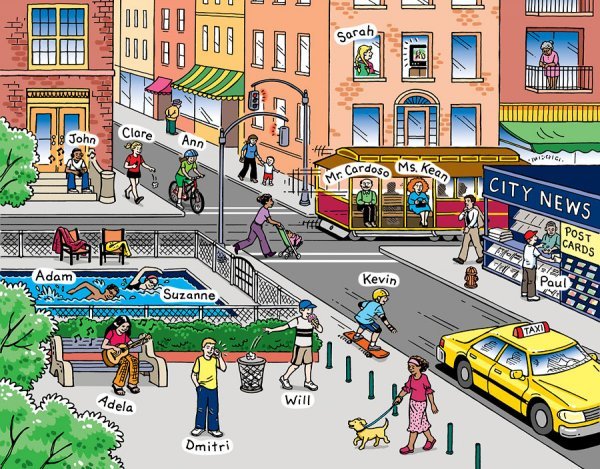 Exercise AExercise B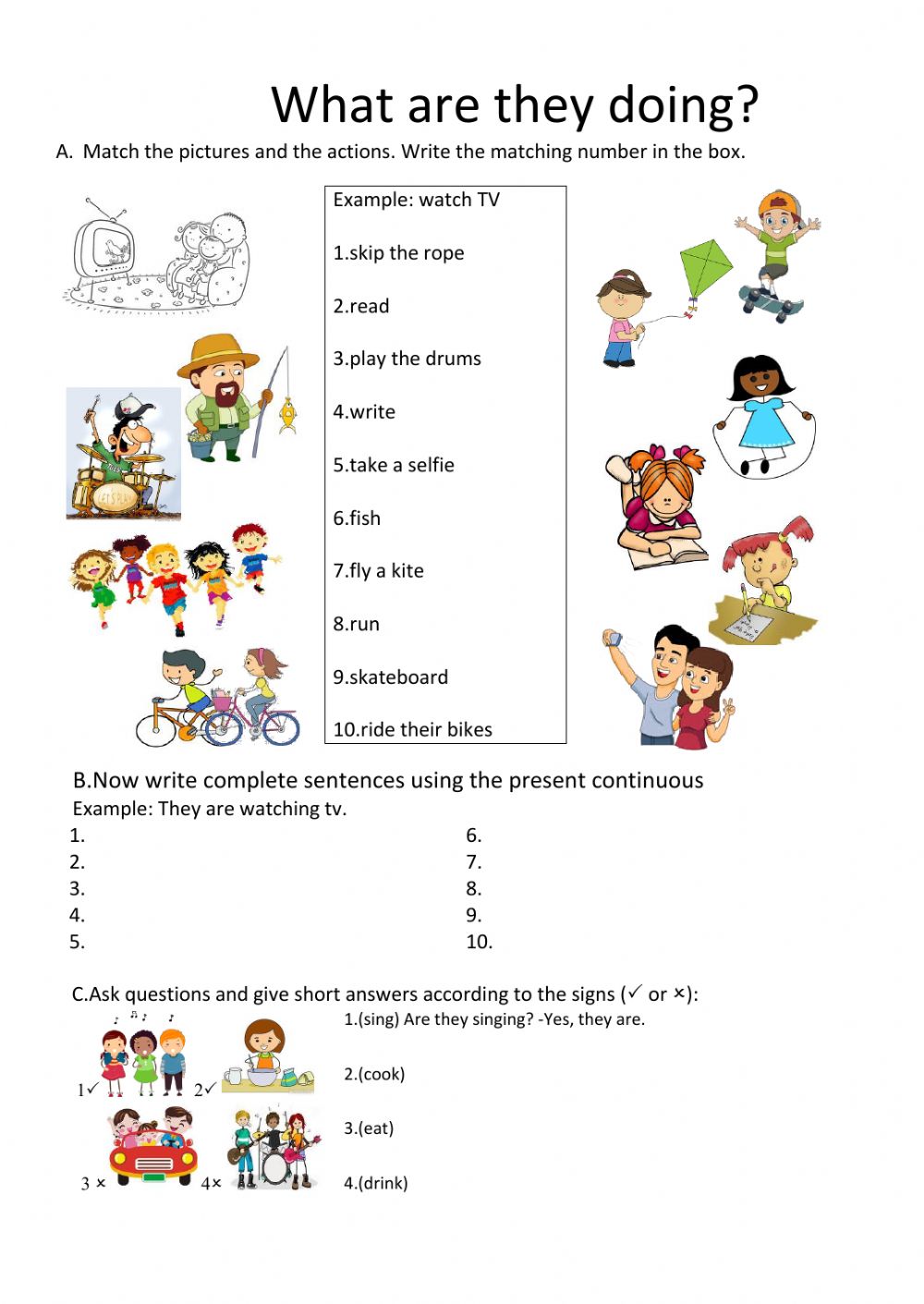 Production stage – storyboard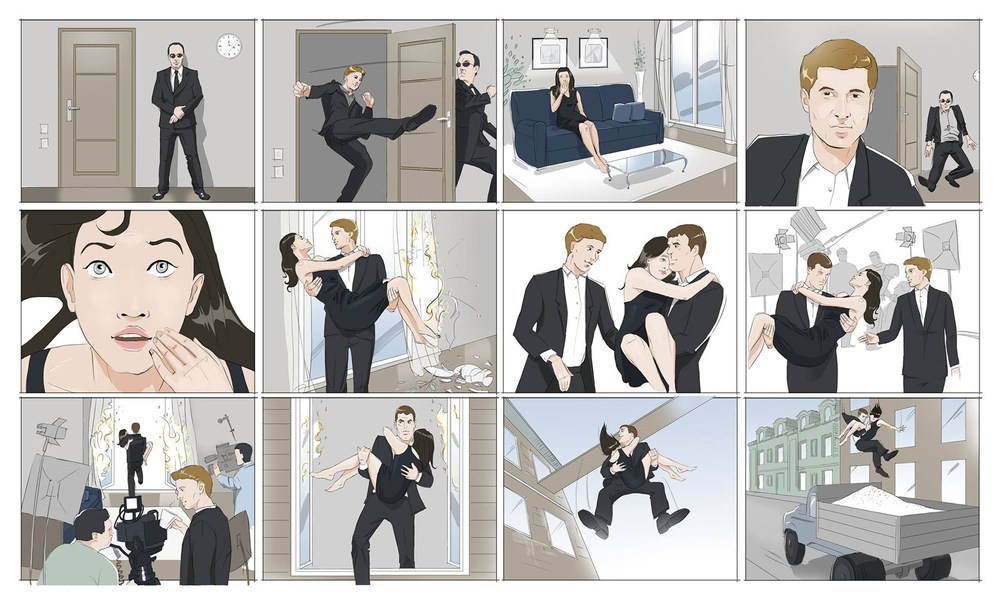 AnswersExercise AAnswer / Exercise BFillerIllustrationsStudents guess sentences from drawings. All the sentences are present continuous affirmative sentences beginning with 'He/She is...' or 'They are...' The class is divided into two teams (A and B). One student from Team A comes up to the board. The student is given a present continuous sentence card. The student then draws the sentence on the board. The student is not allowed to speak or write anything. Team A then has one minute to try to guess the sentence. Teams must guess the exact words on the card to win. If Team A hasn't guessed correctly after one minute, Team B can try to answer. The first student to say the sentence on the card wins a point for their team. Then, a student from Team B comes to the board and so on. The game continues with teams taking it in turns to draw sentences until all the cards have been used. The team with the most points at the end of the game wins.(Present continuous card)NameClass DateLesson TypePlan typeLengthMJ198WD16/10/2019GrammarPPP45 minLessonLessonTopicI am studying EnglishMain AimStudents will learn the Present Progressive Tense (happening now)Secondary AimStudents will practice their speaking fluency through practice of the structure and function of the Present Progressive Tense	Materials and References	Board and colored markers, worksheetsStudent ProfileStudent ProfileStudent ProfileStudent ProfileStudent ProfileStudent ProfileLevelLevelLower IntermediateLower IntermediateLower IntermediateLower IntermediateAgeAge8-12 years old8-12 years oldNumber of Students10DetailDetailStudents are all native Korean. Everyone is motivated to learn EnglishStudents are all native Korean. Everyone is motivated to learn EnglishStudents are all native Korean. Everyone is motivated to learn EnglishStudents are all native Korean. Everyone is motivated to learn EnglishAssumptions about students’ knowledge as required for this lesson:Assumptions about students’ knowledge as required for this lesson:Assumptions about students’ knowledge as required for this lesson:Assumptions about students’ knowledge as required for this lesson:Assumptions about students’ knowledge as required for this lesson:Assumptions about students’ knowledge as required for this lesson:-Students are familiar with the Present Simple and Past Simple tenses-Students have learnt and used the Present Continuous / Progressive tense for actions happening right now / at the time of speaking.-Students are familiar with the Present Simple and Past Simple tenses-Students have learnt and used the Present Continuous / Progressive tense for actions happening right now / at the time of speaking.-Students are familiar with the Present Simple and Past Simple tenses-Students have learnt and used the Present Continuous / Progressive tense for actions happening right now / at the time of speaking.-Students are familiar with the Present Simple and Past Simple tenses-Students have learnt and used the Present Continuous / Progressive tense for actions happening right now / at the time of speaking.-Students are familiar with the Present Simple and Past Simple tenses-Students have learnt and used the Present Continuous / Progressive tense for actions happening right now / at the time of speaking.-Students are familiar with the Present Simple and Past Simple tenses-Students have learnt and used the Present Continuous / Progressive tense for actions happening right now / at the time of speaking.What language difficulties to expect when presenting, and how to deal with it:What language difficulties to expect when presenting, and how to deal with it:What language difficulties to expect when presenting, and how to deal with it:What language difficulties to expect when presenting, and how to deal with it:What language difficulties to expect when presenting, and how to deal with it:What language difficulties to expect when presenting, and how to deal with it:Meaning: Students may confuse the use of the present simple and present continuous. / Possible solution- Make it clear when Lead in and CCQForm: students may confuse the sentence structure of positive, negative statement and questions sentences. / Possible solution- Include this in the controlled practice stage to consolidate the learningPronunciation: Students may have difficulty pronouncing the ‘ing’ sound or the contracted forms of the auxiliary verb ‘be’ (‘I’m’, ‘he’s’, etc.)./ Possible Solution: show articulation of the –ing and model sound. Get SS to repeat the sound in isolation first, then through words ending in -ing. Model pronunciation of the contractionsMeaning: Students may confuse the use of the present simple and present continuous. / Possible solution- Make it clear when Lead in and CCQForm: students may confuse the sentence structure of positive, negative statement and questions sentences. / Possible solution- Include this in the controlled practice stage to consolidate the learningPronunciation: Students may have difficulty pronouncing the ‘ing’ sound or the contracted forms of the auxiliary verb ‘be’ (‘I’m’, ‘he’s’, etc.)./ Possible Solution: show articulation of the –ing and model sound. Get SS to repeat the sound in isolation first, then through words ending in -ing. Model pronunciation of the contractionsMeaning: Students may confuse the use of the present simple and present continuous. / Possible solution- Make it clear when Lead in and CCQForm: students may confuse the sentence structure of positive, negative statement and questions sentences. / Possible solution- Include this in the controlled practice stage to consolidate the learningPronunciation: Students may have difficulty pronouncing the ‘ing’ sound or the contracted forms of the auxiliary verb ‘be’ (‘I’m’, ‘he’s’, etc.)./ Possible Solution: show articulation of the –ing and model sound. Get SS to repeat the sound in isolation first, then through words ending in -ing. Model pronunciation of the contractionsMeaning: Students may confuse the use of the present simple and present continuous. / Possible solution- Make it clear when Lead in and CCQForm: students may confuse the sentence structure of positive, negative statement and questions sentences. / Possible solution- Include this in the controlled practice stage to consolidate the learningPronunciation: Students may have difficulty pronouncing the ‘ing’ sound or the contracted forms of the auxiliary verb ‘be’ (‘I’m’, ‘he’s’, etc.)./ Possible Solution: show articulation of the –ing and model sound. Get SS to repeat the sound in isolation first, then through words ending in -ing. Model pronunciation of the contractionsMeaning: Students may confuse the use of the present simple and present continuous. / Possible solution- Make it clear when Lead in and CCQForm: students may confuse the sentence structure of positive, negative statement and questions sentences. / Possible solution- Include this in the controlled practice stage to consolidate the learningPronunciation: Students may have difficulty pronouncing the ‘ing’ sound or the contracted forms of the auxiliary verb ‘be’ (‘I’m’, ‘he’s’, etc.)./ Possible Solution: show articulation of the –ing and model sound. Get SS to repeat the sound in isolation first, then through words ending in -ing. Model pronunciation of the contractionsMeaning: Students may confuse the use of the present simple and present continuous. / Possible solution- Make it clear when Lead in and CCQForm: students may confuse the sentence structure of positive, negative statement and questions sentences. / Possible solution- Include this in the controlled practice stage to consolidate the learningPronunciation: Students may have difficulty pronouncing the ‘ing’ sound or the contracted forms of the auxiliary verb ‘be’ (‘I’m’, ‘he’s’, etc.)./ Possible Solution: show articulation of the –ing and model sound. Get SS to repeat the sound in isolation first, then through words ending in -ing. Model pronunciation of the contractionsAnticipated Classroom Management Difficulties and their Solutions:Anticipated Classroom Management Difficulties and their Solutions:Anticipated Classroom Management Difficulties and their Solutions:Anticipated Classroom Management Difficulties and their Solutions:Anticipated Classroom Management Difficulties and their Solutions:Anticipated Classroom Management Difficulties and their Solutions:There isn’t really time in this lesson to teach the spelling rules for forming the present continuous tense, but it would reinforce students’ learning to think of and write sentences using the tense. Solution: assure students it’s OK to concentrate on good sentences and not worry about spelling for now.  Note that they will get the spelling rules soon. There isn’t really time in this lesson to teach the spelling rules for forming the present continuous tense, but it would reinforce students’ learning to think of and write sentences using the tense. Solution: assure students it’s OK to concentrate on good sentences and not worry about spelling for now.  Note that they will get the spelling rules soon. There isn’t really time in this lesson to teach the spelling rules for forming the present continuous tense, but it would reinforce students’ learning to think of and write sentences using the tense. Solution: assure students it’s OK to concentrate on good sentences and not worry about spelling for now.  Note that they will get the spelling rules soon. There isn’t really time in this lesson to teach the spelling rules for forming the present continuous tense, but it would reinforce students’ learning to think of and write sentences using the tense. Solution: assure students it’s OK to concentrate on good sentences and not worry about spelling for now.  Note that they will get the spelling rules soon. There isn’t really time in this lesson to teach the spelling rules for forming the present continuous tense, but it would reinforce students’ learning to think of and write sentences using the tense. Solution: assure students it’s OK to concentrate on good sentences and not worry about spelling for now.  Note that they will get the spelling rules soon. There isn’t really time in this lesson to teach the spelling rules for forming the present continuous tense, but it would reinforce students’ learning to think of and write sentences using the tense. Solution: assure students it’s OK to concentrate on good sentences and not worry about spelling for now.  Note that they will get the spelling rules soon. 	My Personal Aim		My Personal Aim		My Personal Aim		My Personal Aim		My Personal Aim		My Personal Aim	What I hope most to demonstrate in this lesson is the ability to present the target language using a situational presentationto be an involver type teacherWhat I hope most to demonstrate in this lesson is the ability to present the target language using a situational presentationto be an involver type teacherWhat I hope most to demonstrate in this lesson is the ability to present the target language using a situational presentationto be an involver type teacherWhat I hope most to demonstrate in this lesson is the ability to present the target language using a situational presentationto be an involver type teacherWhat I hope most to demonstrate in this lesson is the ability to present the target language using a situational presentationto be an involver type teacherWhat I hope most to demonstrate in this lesson is the ability to present the target language using a situational presentationto be an involver type teacherStage Name: Lead-inPurpose of this stage: To relax both the teacher and students. To focus attention on the lesson. Create a situation for students to experience or think about, and then to elicit the target language.Stage Name: Lead-inPurpose of this stage: To relax both the teacher and students. To focus attention on the lesson. Create a situation for students to experience or think about, and then to elicit the target language.Stage Name: Lead-inPurpose of this stage: To relax both the teacher and students. To focus attention on the lesson. Create a situation for students to experience or think about, and then to elicit the target language.Stage Name: Lead-inPurpose of this stage: To relax both the teacher and students. To focus attention on the lesson. Create a situation for students to experience or think about, and then to elicit the target language.Stage Name: Lead-inPurpose of this stage: To relax both the teacher and students. To focus attention on the lesson. Create a situation for students to experience or think about, and then to elicit the target language.Stage Name: Lead-inPurpose of this stage: To relax both the teacher and students. To focus attention on the lesson. Create a situation for students to experience or think about, and then to elicit the target language.Materials: board, markers, picture to describeMaterials: board, markers, picture to describeMaterials: board, markers, picture to describeMaterials: board, markers, picture to describeMaterials: board, markers, picture to describeMaterials: board, markers, picture to describeTimingsInteractionsInteractionsProcedureProcedureProcedure3min2minT-SS-ST-SS-SHello everyone. Look at me and stand up (say and write on the board ‘You are standing’) Repeat with several other known commands to various individuals, asking students in each case ‘what action do you see?’ and writing it on the board. (He is reading, she is writing, they are talking, we are singing)Ok. Look at my action and make a sentence. (mime and elicit the sentence from students that ‘I am studying English’I      am    studying EnglishYou   are    standingHe    is      readingShe   is      writing They  are     talkingWe    are ’   singing Distribute picture to students and work with partner to describe the actions that are happening in the picture. (picture No.1)Alright. Today topic is ‘Present Progressive / ContinuousHello everyone. Look at me and stand up (say and write on the board ‘You are standing’) Repeat with several other known commands to various individuals, asking students in each case ‘what action do you see?’ and writing it on the board. (He is reading, she is writing, they are talking, we are singing)Ok. Look at my action and make a sentence. (mime and elicit the sentence from students that ‘I am studying English’I      am    studying EnglishYou   are    standingHe    is      readingShe   is      writing They  are     talkingWe    are ’   singing Distribute picture to students and work with partner to describe the actions that are happening in the picture. (picture No.1)Alright. Today topic is ‘Present Progressive / ContinuousHello everyone. Look at me and stand up (say and write on the board ‘You are standing’) Repeat with several other known commands to various individuals, asking students in each case ‘what action do you see?’ and writing it on the board. (He is reading, she is writing, they are talking, we are singing)Ok. Look at my action and make a sentence. (mime and elicit the sentence from students that ‘I am studying English’I      am    studying EnglishYou   are    standingHe    is      readingShe   is      writing They  are     talkingWe    are ’   singing Distribute picture to students and work with partner to describe the actions that are happening in the picture. (picture No.1)Alright. Today topic is ‘Present Progressive / ContinuousStage Name: PresentationPurpose of this stage: Make the students think about the situation. To clarify the meaning, form, and pronunciation features of the target language.Stage Name: PresentationPurpose of this stage: Make the students think about the situation. To clarify the meaning, form, and pronunciation features of the target language.Stage Name: PresentationPurpose of this stage: Make the students think about the situation. To clarify the meaning, form, and pronunciation features of the target language.Stage Name: PresentationPurpose of this stage: Make the students think about the situation. To clarify the meaning, form, and pronunciation features of the target language.Stage Name: PresentationPurpose of this stage: Make the students think about the situation. To clarify the meaning, form, and pronunciation features of the target language.Stage Name: PresentationPurpose of this stage: Make the students think about the situation. To clarify the meaning, form, and pronunciation features of the target language.Materials: board, makersMaterials: board, makersMaterials: board, makersMaterials: board, makersMaterials: board, makersMaterials: board, makersTimingsInteractionsInteractionsProcedureProcedureProcedure2min3min5minT-ST-ST-ST-ST-ST-SCCQ – ask questions, and use time lines or scales where appropriate.Draw a timeline and ask student Is it talking about past? (No) Is it happening right now? (Yes) where should I put ‘I am doing’ arrow? (Now)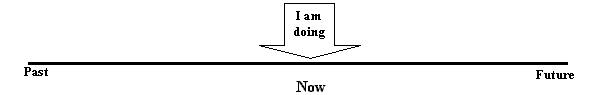 Form – clarify the affirmative, negative, question form, or other special features. Substitution tables may be of use.I am studying English (S+be verb +V-ing)I am not studying English (S+be verb (NOT)+V-ing)Am I studying English? Yes I am / No I am not (Be verb+S+V-ing)Explain contractions: I am->I’m, You are->you’re, He’s, She’s, it’s, They’re, We’reI am not-> I’m not, you are not-> you’re not, you aren’tDrill – drill the spoken form, focusing on contractions, stress and intonation.Listen and repeat / Conduct the drill chorally 3 timesWhat are you doing? I am Verb+ing / Conduct the Student-Student drill. Ask each other and answerTeam drill. Divide Team A & Team B. Teach speak the word ‘he drives a car’Team A make it positive after that Team B negative, again team A question form,Team A: He’s driving a carTeam B: He’s not driving a carTeam A: Is he driving a car?Try this way with few different sentences   CCQ – ask questions, and use time lines or scales where appropriate.Draw a timeline and ask student Is it talking about past? (No) Is it happening right now? (Yes) where should I put ‘I am doing’ arrow? (Now)Form – clarify the affirmative, negative, question form, or other special features. Substitution tables may be of use.I am studying English (S+be verb +V-ing)I am not studying English (S+be verb (NOT)+V-ing)Am I studying English? Yes I am / No I am not (Be verb+S+V-ing)Explain contractions: I am->I’m, You are->you’re, He’s, She’s, it’s, They’re, We’reI am not-> I’m not, you are not-> you’re not, you aren’tDrill – drill the spoken form, focusing on contractions, stress and intonation.Listen and repeat / Conduct the drill chorally 3 timesWhat are you doing? I am Verb+ing / Conduct the Student-Student drill. Ask each other and answerTeam drill. Divide Team A & Team B. Teach speak the word ‘he drives a car’Team A make it positive after that Team B negative, again team A question form,Team A: He’s driving a carTeam B: He’s not driving a carTeam A: Is he driving a car?Try this way with few different sentences   CCQ – ask questions, and use time lines or scales where appropriate.Draw a timeline and ask student Is it talking about past? (No) Is it happening right now? (Yes) where should I put ‘I am doing’ arrow? (Now)Form – clarify the affirmative, negative, question form, or other special features. Substitution tables may be of use.I am studying English (S+be verb +V-ing)I am not studying English (S+be verb (NOT)+V-ing)Am I studying English? Yes I am / No I am not (Be verb+S+V-ing)Explain contractions: I am->I’m, You are->you’re, He’s, She’s, it’s, They’re, We’reI am not-> I’m not, you are not-> you’re not, you aren’tDrill – drill the spoken form, focusing on contractions, stress and intonation.Listen and repeat / Conduct the drill chorally 3 timesWhat are you doing? I am Verb+ing / Conduct the Student-Student drill. Ask each other and answerTeam drill. Divide Team A & Team B. Teach speak the word ‘he drives a car’Team A make it positive after that Team B negative, again team A question form,Team A: He’s driving a carTeam B: He’s not driving a carTeam A: Is he driving a car?Try this way with few different sentences   Stage Name: Controlled PracticePurpose of this stage: students practice working with the form (scrambled sentences, split sentences, select the correct form of the verb, correct incorrect sentences, and change one form into another form). Accuracy must be checked.Stage Name: Controlled PracticePurpose of this stage: students practice working with the form (scrambled sentences, split sentences, select the correct form of the verb, correct incorrect sentences, and change one form into another form). Accuracy must be checked.Stage Name: Controlled PracticePurpose of this stage: students practice working with the form (scrambled sentences, split sentences, select the correct form of the verb, correct incorrect sentences, and change one form into another form). Accuracy must be checked.Stage Name: Controlled PracticePurpose of this stage: students practice working with the form (scrambled sentences, split sentences, select the correct form of the verb, correct incorrect sentences, and change one form into another form). Accuracy must be checked.Stage Name: Controlled PracticePurpose of this stage: students practice working with the form (scrambled sentences, split sentences, select the correct form of the verb, correct incorrect sentences, and change one form into another form). Accuracy must be checked.Stage Name: Controlled PracticePurpose of this stage: students practice working with the form (scrambled sentences, split sentences, select the correct form of the verb, correct incorrect sentences, and change one form into another form). Accuracy must be checked.Materials: worksheet Materials: worksheet Materials: worksheet Materials: worksheet Materials: worksheet Materials: worksheet TimingsInteractionsInteractionsProcedureProcedureProcedure1min3min2min1minTSS – ST - STSS – ST - SHand out worksheetLook at your worksheet Exercise A. What is the model sentence? I am working.Positive statements are written. So just fill the rest of blank according to order. Negative, questions, positive and negative answer. Be careful with each subject and use contraction to write. / Read the example answers together Students do a worksheet. Pair check.Feedback to check accuracy. Board correct answers visually.Hand out worksheetLook at your worksheet Exercise A. What is the model sentence? I am working.Positive statements are written. So just fill the rest of blank according to order. Negative, questions, positive and negative answer. Be careful with each subject and use contraction to write. / Read the example answers together Students do a worksheet. Pair check.Feedback to check accuracy. Board correct answers visually.Hand out worksheetLook at your worksheet Exercise A. What is the model sentence? I am working.Positive statements are written. So just fill the rest of blank according to order. Negative, questions, positive and negative answer. Be careful with each subject and use contraction to write. / Read the example answers together Students do a worksheet. Pair check.Feedback to check accuracy. Board correct answers visually.Stage Name: Less Controlled PracticePurpose of this stage: students practice working with the meaning (match a timelines to sentences, choose the sentence that matches a picture, gap-fill a paragraph). Accuracy must be checked.Stage Name: Less Controlled PracticePurpose of this stage: students practice working with the meaning (match a timelines to sentences, choose the sentence that matches a picture, gap-fill a paragraph). Accuracy must be checked.Stage Name: Less Controlled PracticePurpose of this stage: students practice working with the meaning (match a timelines to sentences, choose the sentence that matches a picture, gap-fill a paragraph). Accuracy must be checked.Stage Name: Less Controlled PracticePurpose of this stage: students practice working with the meaning (match a timelines to sentences, choose the sentence that matches a picture, gap-fill a paragraph). Accuracy must be checked.Stage Name: Less Controlled PracticePurpose of this stage: students practice working with the meaning (match a timelines to sentences, choose the sentence that matches a picture, gap-fill a paragraph). Accuracy must be checked.Stage Name: Less Controlled PracticePurpose of this stage: students practice working with the meaning (match a timelines to sentences, choose the sentence that matches a picture, gap-fill a paragraph). Accuracy must be checked.Materials: Materials: Materials: Materials: Materials: Materials: TimingsInteractionsInteractionsProcedureProcedureProcedure1min3min2min1minInstructionsTurn over your worksheet. Exercise B There are 3 type of exercises. Read the question ABC together and show them how to answer for example.Student do the worksheetPair checkFeedback to check accuracyInstructionsTurn over your worksheet. Exercise B There are 3 type of exercises. Read the question ABC together and show them how to answer for example.Student do the worksheetPair checkFeedback to check accuracyInstructionsTurn over your worksheet. Exercise B There are 3 type of exercises. Read the question ABC together and show them how to answer for example.Student do the worksheetPair checkFeedback to check accuracyStage Name: Production – Freer PracticePurpose of this stage: is to get students to practice the grammar communicatively.Stage Name: Production – Freer PracticePurpose of this stage: is to get students to practice the grammar communicatively.Stage Name: Production – Freer PracticePurpose of this stage: is to get students to practice the grammar communicatively.Stage Name: Production – Freer PracticePurpose of this stage: is to get students to practice the grammar communicatively.Stage Name: Production – Freer PracticePurpose of this stage: is to get students to practice the grammar communicatively.Stage Name: Production – Freer PracticePurpose of this stage: is to get students to practice the grammar communicatively.Materials: A4 size storyboard resourcesMaterials: A4 size storyboard resourcesMaterials: A4 size storyboard resourcesMaterials: A4 size storyboard resourcesMaterials: A4 size storyboard resourcesMaterials: A4 size storyboard resourcesTimingsInteractionsInteractionsProcedureProcedureProcedure30 sec10 min3min 30secTS-SS-STS-SS-SInstructions. Hand out storyboardThis we call storyboard, talk to your partner and create your own story. Remember to use the present progressive tense. Students discuss and free practice fluencyEach team present their story in front of classInstructions. Hand out storyboardThis we call storyboard, talk to your partner and create your own story. Remember to use the present progressive tense. Students discuss and free practice fluencyEach team present their story in front of classInstructions. Hand out storyboardThis we call storyboard, talk to your partner and create your own story. Remember to use the present progressive tense. Students discuss and free practice fluencyEach team present their story in front of classStage Name: Wrap-upPurpose of this stage: is to end the lesson on a positive note so that students feel they have achieved progress.Stage Name: Wrap-upPurpose of this stage: is to end the lesson on a positive note so that students feel they have achieved progress.Stage Name: Wrap-upPurpose of this stage: is to end the lesson on a positive note so that students feel they have achieved progress.Stage Name: Wrap-upPurpose of this stage: is to end the lesson on a positive note so that students feel they have achieved progress.Stage Name: Wrap-upPurpose of this stage: is to end the lesson on a positive note so that students feel they have achieved progress.Stage Name: Wrap-upPurpose of this stage: is to end the lesson on a positive note so that students feel they have achieved progress.Materials: Materials: Materials: Materials: Materials: Materials: TimingsInteractionsInteractionsProcedureProcedureProcedure1 min30 sec30 secT – STTT – STTOffer delayed corrections to the previous stage.“Look at the board. Here are some sentences I heard. Tell me how to correct them.”Tell the class what they did well and what need to improveSet homework.Inform students about the topic for the next lesson.Ok. In next lesson, we are going to study about Present Progressive Tense to talk about future. Enjoy your weekend and see you next weekOffer delayed corrections to the previous stage.“Look at the board. Here are some sentences I heard. Tell me how to correct them.”Tell the class what they did well and what need to improveSet homework.Inform students about the topic for the next lesson.Ok. In next lesson, we are going to study about Present Progressive Tense to talk about future. Enjoy your weekend and see you next weekOffer delayed corrections to the previous stage.“Look at the board. Here are some sentences I heard. Tell me how to correct them.”Tell the class what they did well and what need to improveSet homework.Inform students about the topic for the next lesson.Ok. In next lesson, we are going to study about Present Progressive Tense to talk about future. Enjoy your weekend and see you next week		Pros		Pros		Pros	Cons		Cons		Cons		Change		Change		Change		Overall Comments		Overall Comments		Overall Comments		Grade		Grade		Grade	Above Standard 85%-100%Standard 70%-84%Below Standard 69%-0%InstructorStudent SignatureDateTaute, DavidStatements
+Statements
-QuestionsShort answer 
+Short answer
-I'm working.I'm not working.Am I working?Yes, I am.No, I'm not.He's working.She's working.It's working.You're working.We're working.They're working.Statements
+Statements
-QuestionsShort answer 
+Short answer
-I'm working.I'm not working.Am I working?Yes, I am.No, I'm not.He's working.He isn't working.Is he working?Yes, he is.No, he isn't.She's working.She isn't working.Is she working?Yes, she is.No, she isn't.It's working.It isn't working.Is it working?Yes, it is.No, it isn't.You're working.You aren't working.Are you working?Yes, you are.No, you aren't.We're working.We aren't working.Are we working?Yes, we are.No, we aren't.They're working.They aren't working.Are they working?Yes, they are.No, they aren'tThey are sunbathing on the beachHe is singing in the showerThey are speaking JapaneseShe is doing yogaShe is listening to dance musicThey are playing badmintonHe is cooking a steakShe is eating noodles